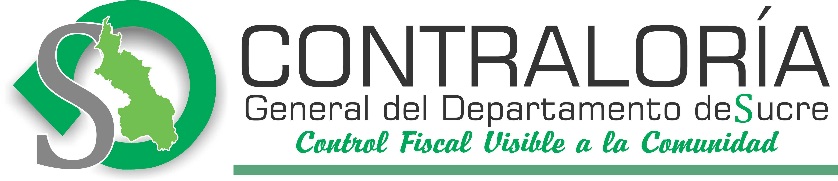 AUDIENCIA PUBLICAFECHA DE LA AUDIENCIA PUBLICA: 22 de Febrero de 2018FECHA DE LA AUDIENCIA PUBLICA: 22 de Febrero de 2018LUGAR DE LA AUDIENCIA: Centro Recreacional Mata de Caña – Majagual -                 Sucre. LUGAR DE LA AUDIENCIA: Centro Recreacional Mata de Caña – Majagual -                 Sucre. TEMA DE LA AUDIENCIA PUBLICA: RENDICION DE CUENTA GESTIÓN VIGENCIA 2018.TEMA DE LA AUDIENCIA PUBLICA: RENDICION DE CUENTA GESTIÓN VIGENCIA 2018.NOMBRE PARTICIPANTE:NOMBRE PARTICIPANTE:ENTIDAD:ENTIDAD:PREGUNTAPREGUNTA